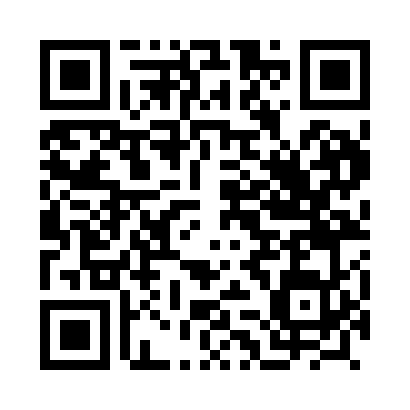 Prayer times for Abazai, PakistanWed 1 May 2024 - Fri 31 May 2024High Latitude Method: Angle Based RulePrayer Calculation Method: University of Islamic SciencesAsar Calculation Method: ShafiPrayer times provided by https://www.salahtimes.comDateDayFajrSunriseDhuhrAsrMaghribIsha1Wed3:515:2412:113:546:588:312Thu3:505:2312:113:546:598:323Fri3:485:2212:103:547:008:334Sat3:475:2112:103:547:008:345Sun3:465:2012:103:547:018:366Mon3:445:1912:103:547:028:377Tue3:435:1812:103:547:038:388Wed3:425:1712:103:547:048:399Thu3:415:1612:103:547:048:4010Fri3:405:1512:103:557:058:4111Sat3:385:1512:103:557:068:4212Sun3:375:1412:103:557:078:4313Mon3:365:1312:103:557:078:4514Tue3:355:1212:103:557:088:4615Wed3:345:1112:103:557:098:4716Thu3:335:1112:103:557:108:4817Fri3:325:1012:103:557:108:4918Sat3:315:0912:103:557:118:5019Sun3:305:0912:103:557:128:5120Mon3:295:0812:103:567:138:5221Tue3:285:0712:103:567:138:5322Wed3:275:0712:103:567:148:5423Thu3:265:0612:103:567:158:5524Fri3:255:0612:113:567:168:5625Sat3:255:0512:113:567:168:5726Sun3:245:0512:113:567:178:5827Mon3:235:0412:113:577:188:5928Tue3:225:0412:113:577:189:0029Wed3:225:0412:113:577:199:0130Thu3:215:0312:113:577:199:0231Fri3:205:0312:113:577:209:03